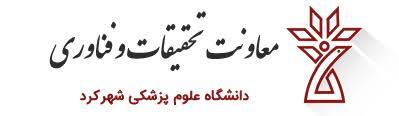 فرم ارائه ایده در استارت آپ ویکند فناوری اطلاعات سلامت دانشگاه علوم پزشکی شهرکردعنوان ایده : مشخصات عمومی ارائه‌دهندگان ایده :شرحي از ايده / محصول  خود را با ذکر مشخصات فنی و تکنولوژیکی بیان نمائید. در صورتی که طرح همراه با نقشه، نمونه اولیه و یا محصول می باشد،  نقشه ها و یا عکس ها به فرم پذیرش پیوست شود.تاییدیه اصالت ایده و ارائه کننده ایدهاینجانب ...................................... به عنوان نماینده تیم فناورانه تأیید و تاکید می‌کنم آنچه به دبیرخانه رویداد استارت آپ ویکند فناوری اطلاعات سلامت مرکز رشد دانشگاه علوم پزشکی شهرکرد در قالب این فرم ارائه شده، اصیل است، نتیجه تحقیقات اینجانب و تیم عنوان شده در این فرم است و متضمن نقض حقوق شخص حقیقی یا حقوقی دیگری نیست. همچنین مسؤولیت پاسخگویی دربارة هرگونه اعتراض یا ادعا در مورد این دستاورد- نوآوری مستقیماً متوجه اینجانب خواهد بود و مسولان برگزاری این رویدادهیچگونه مسوولیتی در این باره نخواهند داشت. همچنین ایده مذکور تا کنون در هیچ یک از رویدادهای کارآفرینی، مراکز رشد یا پارک های علم و فناوری در سراسر کشور ارائه نشده است.نام و نام خانوادگی سرگروه و امضاءردیفنام و نام خانوادگیسازمان مربوطهشماره تلفن همراه (دردسترس در بستر مجازی)سمت/شغلرشته و مقطع تحصیلیایمیل